Die Börse Intention der Stunde:Die Lernenden sollen im Rahmen der vorliegenden Unterrichtseinheit:Hintergrundwissen zur Börse erlangen;Das Prinzip der Börse als Markt verstehen;Das konkrete Vorgehen einer Börse am Beispiel der Wertpapierbörse begreifen;Die verschiedenen Anlageformen eigenständig erörtern;Verstehen, was die Aufgaben der Börsenaufsicht sind und dass die Börsenaufsicht Kursmanipulationen verhindert;Hintergründe zu Börsencrashs diskutieren.Begriffe:Börse VerkaufsoptionAktieAktienkursSkontoRenditeRisikoDividendeKapitalAktiengesellschaftZinssatzRisiko streuenDAXWarebörseTerminbörseDevisenmarktFondsOptionenRohstoffe(Ökonomische) Kompetenzen:Im Rahmen dieser Unterrichtseinheit werden folgende Kompetenzen an die Lernenden vermittelt:Ökonomische Systemzusammenhänge erklärenÖkonomische Rahmenbedingungen verstehenKapitalanlageformen kennenMaterialien: Arbeitsblatt „Hintergründe zur Börse“Arbeitsblatt „Jonas besucht die Börse“Arbeitsblatt „Kreuzworträtsel Börse“Arbeitsblatt „Anlageformen an der Börse“Arbeitsblatt „Wer kontrolliert das Börsengeschehen?“Arbeitsblatt „Multiple-Choice-Quiz“ Grundlagentext:Die meisten Deutschen besitzen keine Aktien. Anders als Sparer in anderen Ländern stecken sie ihr Geld lieber in Versicherungen oder legen es auf ein Sparkonto. Aktien gelten hierzulande vielen als zu riskant. Das Gleiche gilt für Fonds, Anleihen, andere Finanzprodukte oder auch Rohstoffe und Agrargüter, die allesamt an der Börse gehandelt werden.  Viele Menschen wissen darum auch gar nicht, was all diese börsengehandelten Wertpapiere sind und wodurch sie sich unterscheiden. Wer ahnt schon, dass eine „Anleihe“ letztlich ein Kredit ist, den Börsenteilnehmer gegen Zinsen den Staaten und Unternehmen gewähren? In Umfragen geben viele Deutsche offen zu, dass sie unwissend über das Börsengeschehen und ebenso risikoscheu sind. Dennoch hat jeder eine ungefähre Vorstellung davon, was an einer Börse passiert. Sie ist ein faszinierender Ort, der vermeintlich schnellen Reichtum verspricht, andererseits hohe Verlustrisiken in sich birgt. Betrugsfälle und Pleiten nähren den Eindruck, als sei an der Börse alles möglich und erlaubt. Spekulationswellen und Crashs spiegeln jedoch nicht das ganze Bild dessen wider, was Tag für Tag an den Börsen dieser Welt geschieht. Abseits dieser Extremereignisse ist der Kapitalmarkt – kurz: die Börse – nämlich ein Platz, an dem es vergleichsweise transparent, nüchtern und geregelt zugeht. Alle börsennotierten Unternehmen sind dazu verpflichtet ihre aktuelle Geschäftslage laufend zu veröffentlichen. Deshalb erfährt man über sie mehr als über jedes Familienunternehmen oder den Bäcker an der Straßenecke. Außerdem unterliegen alle Marktteilnehmer der Börsenaufsicht, die auf die Einhaltung von Regeln achtet.Die Käufer, Verkäufer und Händler suchen nach dem Wert, den die börsennotierten Unternehmen zum aktuellen Zeitpunkt haben. Da die Einschätzungen über diesen Wert auseinandergehen und sich auch wieder ändern können, kaufen die einen, während die anderen verkaufen. Das sorgt für ein Auf und Ab der Preise, die an der Börse „Kurs“ genannt werden. Auch wenn sich Kurse im Sekundentakt ändern (seit Computer den größten Teil des Börsenhandels erledigen, sogar in Millisekunden), zeigt sich auf lange Sicht, dass Aktien durchschnittlich an Wert gewinnen. Die Durchschnitte heißen an der Börse „Index“, deren Aktienmischung auch als Wertpapier (Fonds) zu kaufen ist. Sie zu erwerben und damit Miteigentümer von Unternehmen zu werden, ist durch digitale Börsenplätze und Kontoführung so leicht geworden wie noch nie.Die Schülerinnen und Schüler lernen mit der Börse einen besonderen Markt kennen. Hier zeigt sich so deutlich wie auf keinem anderen Markt, wie Angebot und Nachfrage Geldmittel in Zwecke lenken, die volkswirtschaftlich gewünscht sind. Unternehmen, die als zukunftsträchtig gelten, können sich leicht Kapital für ihre Investitionen beschaffen, während Fehlentscheidungen von Unternehmen bestraft werden. Unterrichtsverlauf, 1. Doppelstunde (90 Min.)Unterrichtsverlauf, 2. Einzelstunde (45 Min.)Unterrichtsverlauf, 3. Einzelstunde (45 Min.)Arbeitsblatt „Hintergründe zur Börse“Die Börse ist ein streng organisierter Markt, der sich auf den Handel mit bestimmten Objekten konzentriert. Hier wird getauscht was das Zeug hält und zwar meistens Aktien, aber auch andere Wertpapiere, wie z. B. Schuldscheine von Unternehmen oder Staaten. Rohstoffe und Nahrungsmittel werden ebenfalls an Börsen gehandelt. Die erste Börse gab es zu Beginn des 15. Jahrhunderts. Ihren Namen verdankt die Börse der in Brügge (Belgien) wohnenden Kaufmannsfamilie van der Beurse. Die dort regelmäßig stattfindenden geschäftlichen Treffen führten dazu, dass der Familienname auf die Zusammenkünfte selbst überging und sich auch in anderen europäischen Sprachen fortsetzte. Neben dem konzentrierten Handel – der dem Anleger große Gewinne, aber auch große Verluste bringen kann – haben Börsen eine wichtige volkswirtschaftliche Funktion: sie ermöglichen es Unternehmen, Kapital zu beschaffen. Unternehmen können Aktien oder Schuldverschreibungen ausgeben und erhalten dafür Geld, das sie für Investitionen benötigen. Auf diese Weise kaufen sich Anleger ein „Stück“ des Unternehmens und werden somit Teilhaber. Ob ein Anleger Mitspracherechte hat oder nicht, hängt dabei vor allem von der Menge sowie von der Art der Aktien ab, die er kauft.Für die Preise an der Börse sind sogenannte „Börsenmakler“ oder „Kursmakler“ verantwortlich; die Preisbildung findet somit unter Beaufsichtigung statt. Dabei richtet sich der Preis einer Aktie – der sogenannte Aktienkurs – nach Angebot und Nachfrage bzw. nach Kauf- und Verkaufsaufträgen. Dabei sind Börsen zwar Märkte, aber Käufer und Verkäufer treffen sich nicht persönlich an. Gehandelt wird per Computer mit sogenannten Börsenmaklern, denen man seine Verkaufsangebote und Kaufwünsche angibt. Börsen in Deutschland gibt es in Berlin, Bremen, Düsseldorf, Frankfurt am Main, Hamburg, Hannover, München und Stuttgart.Aufgabe:Lies dir den kurzen Einstiegstext zur Börse aufmerksam durch. Versuche anschließend, so viele Knoten in der Mindmap auszufüllen wie möglich. Dabei kannst du die Mindmap selbstverständlich noch um weitere Knoten ergänzen. Im Laufe der nächsten Stunden wirst du immer mehr leere Felder ausfüllen können, bewahre dir die Mindmap daher gut auf oder übertrage sie in dein Heft.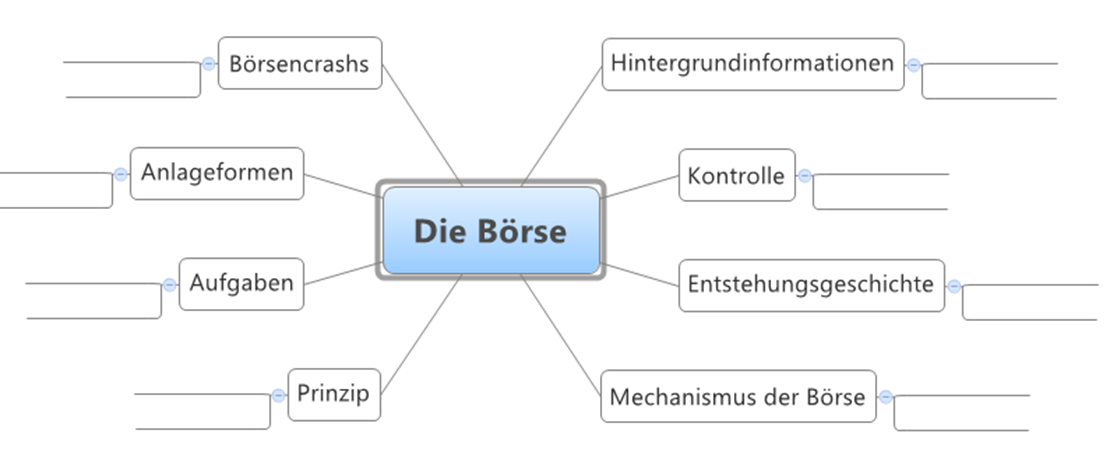 Arbeitsblatt „Jonas besucht die Börse“Jonas ist 15 Jahre alt. Sein Onkel ist Börsenmakler an der Wertpapierbörse in Frankfurt am Main. Zum Geburtstag hat ihm sein Onkel versprochen, ihn an einem freien Tag mit zur Börse zu nehmen. Jonas freut sich sehr, denn die Börse und was sich eigentlich genau dahinter verbirgt, interessiert ihn schon lange. Endlich wird er verstehen, was Begriffe wie DAX, Fonds, Rendite und Co, von denen so oft die Rede ist, bedeuten. Heute geht es los. Begleite Jonas zur Börse und notiere dir dabei wichtige Begriffe.Onkel Ferdi:	„Hallo Jonas. Und, bist du bereit, dich mit mir aufs Börsenparkett zu schwingen?“Jonas: 	„Klar, Onkel Ferdi. Ich bin schon so gespannt. Wen ich da wohl alles treffen werde?! Meinst du, heute sind auch ein paar von den Spekulanten da, von denen du mir letztes Mal berichtet hast?“Onkel Ferdi: 	„Ich glaube, da muss ich dich enttäuschen. Die Börse ist nur ein virtueller Markt. Das bedeutet, Verkäufer und Käufer treffen sich hier nicht persönlich an. Stattdessen teilen die Verkäufer und Käufer von Anlagen uns, den Kursmaklern im amtlichen Markt, ihre Kauf- bzw. Verkaufsoptionen mit. Davon abhängig bestimmen wir den Preis der Aktien, also den Aktienkurs. Unser wichtigstes Werkzeug ist dabei das „Skontro“ und der Computer. Hier werden alle Kauf- und Verkaufsorder verzeichnet. Den Kurs bestimmen wir zu einem Zeitpunkt auf solch eine Art, dass möglichst viele Umsätze möglich sind.“Jonas:	„Moment, heißt das, ich kann gar nicht selbst herkommen und Aktien vor Ort kaufen?“Onkel Ferdi:	„Nein, das machst du über eigenständige Makler, deine Bank oder einen anderen Finanzexperten. Wichtig ist dabei immer eine gute Beratung. Die allerwichtigste Grundregel lautet: Rendite und Risiko gehören zusammen. Das heißt, eine hohe Rendite kannst du nur bekommen, wenn du bereit bist, ein hohes Risiko einzugehen. Umgekehrt bedeutet das, je kleiner das Risiko, desto kleiner, aber auch sicherer ist die Rendite.“ Jonas: 	„Was bedeutet Rendite? Ist das mein Gewinn? Und wie kann ich das 	voraussehen?“Onkel Ferdi: „Ja, Rendite bezeichnet den prozentualen Gewinn am Wert deiner Aktie und ist somit abhängig vom aktuellen Aktienkurs. Den Gewinn, den du jährlich ausgezahlt bekommst, nennt man Dividende. Das ist der Anteil am Gewinn eines Unternehmens, den man als Anteilseigner erhält. Die Dividende hängt somit davon ab, wie gut das Unternehmen gewesen ist.“Jonas: 	„Was ich mich frage, Onkel Ferdi, warum möchten Unternehmen überhaupt, dass 	sich fremde Menschen bei ihnen am Unternehmen beteiligen? Bekommen diese 	dann nicht auch ein Mitspracherecht?“Onkel Ferdi: „Die Börse nutzt sowohl den Anlegern als auch den Unternehmen. Für Unternehmen bietet die Börse eine sehr gute Möglichkeit, an Kapital, also Geld für Investitionen, zu gelangen, für das sie sonst bei der Bank hohe Zinsen hätten bezahlen müssen. Für den Gang an die Börse muss das Unternehmen in eine Aktiengesellschaft umgewandelt werden. Das ist eine der möglichen Rechtsformen für Unternehmen und zeigt sich durch die Buchstaben AG am Ende des Firmennamens. Dann wird das Grundkapital berechnet und in viele kleine Anteile zerlegt, die verkauft werden: die Aktien. Abhängig davon, wie viele Aktien ein Anleger gekauft hat, darf er über die Entwicklung des Unternehmens und seine Entscheidungen mitbestimmen. Über den Geschäftsverlauf muss das Unternehmen regelmäßig an seine Anleger berichten.“Jonas: 	„Ah ok, das verstehe ich. Die Börse ist also ein Platz, an dem sich Unternehmen Geld beschaffen können. Aber was ist mit den Anlegern? Warum nehmen die das Risiko auf sich?“Onkel Ferdi: „Den Anlegern ermöglicht die Börse, sich mit seinem Ersparten aktiv an der 	Wirtschaftsentwicklung zu beteiligen. Macht „sein“ Unternehmen Gewinne, hat 	auch der Anleger etwas davon. Zudem kann man die Aktien ja auch 	weiterverkaufen. Passt man einen günstigen Zeitpunkt ab, an dem der Kurs 	höher liegt als das, was man für den Einkauf bezahlt hat, wartet hier ein 	Gewinn.“Jonas: 	„Das bedeutet also, der Wert meiner Aktien hängt eins zu eins davon ab, ob 	„mein“ Unternehmen Gewinne macht?“Onkel Ferdi: „Nein, so einfach ist es nicht. Es gibt viele Faktoren, die Einfluss auf den Kurs einer Aktie nehmen. Die Gewinnentwicklung des Unternehmens ist dabei nur ein Faktor. Weitere Ursachen für Kursschwankungen sind Nachrichten über das Unternehmen, also beispielsweise ob der Geschäftsführer plötzlich aussteigt, das Unternehmen eine andere Richtung einschlägt oder sonstige Informationen, die noch nicht einmal stimmen müssen. Die Kurse von Aktien sind somit immer auch das Abbild von Erwartungen und Annahmen und nicht nur von wahren Werten eines Unternehmens. Wie immer bei Erwartungen kann man sich auch an der Börse täuschen, sowohl in positiver als auch negativer Hinsicht. Erwartet man generell negative Entwicklungen, verkaufen Anleger ihre Aktien. Wenn dies viele auf einen Schlag tun, gibt es sehr viele Verkaufsangebote, aber keinen, der diese Aktien zu dem Preis kaufen will. Folglich muss der Preis runter gehen, damit die Verkäufer der Aktien auf Nachfrage treffen. Andere Einflussfaktoren sind Prognosen von Börsenprofis, die wirtschaftliche und politische Entwicklung eines Landes oder der gesamten Welt sowie Misstrauen gegenüber dem Unternehmen oder der entsprechenden Branche, in der das Unternehmen aktiv ist. Generell gilt, dass das Interesse für Aktienkäufe geringer wird, wenn der Zinssatz, den Anleger bei ihren Banken bekommen können, steigt. Denn Einlagen in Banken sind meist sicherer als das Spekulieren an der Börse.“Jonas: 	„Ui, das klingt aber ganz schön spannend. Dann sollte ich als Anleger wohl 	immer informiert sein, was mit meinem Unternehmen passiert, um möglichst 	schnell reagieren zu können?“Onkel Ferdi: „Naja, leichte Kursschwankungen sind vollkommen normal. Panikverkäufe helfen 	in so einem Fall nicht weiter. Um aber nicht von einem Unternehmen, dessen 	Entwicklung und Erwartungen allein abhängig zu sein, versucht man als Anleger, 	das Risiko zu streuen. Das macht man, indem man gleichzeitig in verschiedene 	Unternehmen investiert, also eine Art Sammlung von verschiedenen Aktien 	besitzt. Trotzdem kann es natürlich nicht schaden, die Kursentwicklung der 	Unternehmensaktien zu verfolgen. Die stehen in den Wirtschaftsteilen vieler 	Zeitungen.“Jonas: 	„Gibt es denn da keine einfachere Möglichkeit, sich schnell über den Zustand an 	der Börse zu informieren?“Onkel Ferdi: „Doch, der DAX ist so ein Richtwert. DAX steht für „Deutscher Aktienindex“ und ist 	der Durchschnitt der Aktienwerte der 30 größten und umsatzstärksten, hier an 	der Frankfurter Wertpapierbörse gelisteten Unternehmen. Er wird jede Sekunde 	neu berechnet und spiegelt so die Entwicklung dieser 30 Unternehmen wider. 	Wie viele andere Indizes auch ist der DAX daher ein Stimmungsbarometer für die 	Wirtschaft und die Anleger. In den USA ist der bekannteste Index der Dow Jones, 	von dem hast du vielleicht schon einmal gehört.“Jonas: 	„Ja vielleicht. Aber sag mal, gibt es an der Börse nur Aktien? Ich habe mal 	darüber gelesen, dass auch Bauern ihr Getreide an der Börse verkaufen, stimmt 	das?“Onkel Ferdi: „Hier an der Frankfurter Börse werden ausschließlich Wertpapiere gehandelt. 	Aber ja, neben Aktien gibt es noch eine Menge weiterer Geldanlagen, die an 	Börsen gehandelt werden. Bauern handeln ihr Getreide zum Beispiel an den 	Warenbörsen für Waren und Rohstoffe, Währungen werden an Devisenmärkten 	und Terminkontrakte an Terminbörsen gehandelt. Über die anderen Börsen 	erzähle ich dir aber beim nächsten Mal mehr.“ Aufgabe: Nun hast du eine Liste mit all den dir unbekannten Wörter und den Begriffen, die für die Erklärung des Börsengeschehens wichtig sind. Versuche nun zunächst, dir die unbekannten Wörter gemeinsam mit deinem Partner verständlich zu machen. Wendet euch erst danach an euren Lehrer. Schreibt euch dann kurze Notizen zu jedem der wichtigen Begriffe, sodass ihr mit deren Hilfe den Ablauf der Börse erklären könnt. Arbeitsblatt „Kreuzworträtsel Börse“Nachdem du das Arbeitsblatt „Jonas besucht die Börse“ aufmerksam gelesen hast, kannst du nun testen, wie gut du dich auskennst im Börsengeschehen. Beantworte die untenstehenden Fragen und trage die richtigen Antworten in die entsprechenden Felder ein. Das Feld, in dem die Zahl und die Richtung des Lösungswortes stehen ist für den ersten Buchstaben reserviert. Kommst du auf das richtige Lösungswort?1▼ Als was dient der DAX für die Wirtschaft und die Anleger? (18 Buchstaben)2► Welche Art von Verträgen handelt man an sogenannten Terminbörsen? (15 Buchstaben)3► Wer bestimmt in einer amtlichen, also geregelten Börse, die Aktienpreise? (10 Buchstaben)4▼ Aktienkurse richten sich nicht nur nach realen Werten von Unternehmen, sondern vielfach auch nach Annahmen und … (11 Buchstaben).5► Je höher die Rendite, desto höher muss auch das … sein (6 Buchstaben).6► Aktien vieler verschiedener Unternehmen zu kaufen ist eine Taktik, Risiko zu … (7 Buchstaben).Fortsetzung …7► Der amerikanische Aktienindex heißt… (8 Buchstaben).8▼ An Devisenmärkten handelt man …. (Einzahl) (8 Buchstaben).9▼ Ein Aktienkurs ist wenig stabil, er unterliegt täglich vielen … (12 Buchstaben).10▼ Möchte ein Unternehmen an die Börse gehen, muss es sich zunächst in diese Unternehmensform umwandeln (18 Buchstaben).11▼ Das wichtigste Werkzeug des Kursmaklers, auf dem alle Verkaufs- und Kaufoptionen aufgenommen werden (7 Buchstaben).12▼ Der prozentuale Gewinn am Wert einer Aktie (7 Buchstaben).13► Als Anleger erhält man dies als Gewinnanteil am Unternehmen einmal jährlich (9 Buchstaben).14▼ Die Abkürzung für „Deutscher Aktienindex“ (3 Buchstaben).15▼ Alle möglichen … über das Unternehmen haben Einfluss auf den Aktienkurs (11 Buchstaben). 16► Die Börse, an der der Bauer mit seinem Getreide und anderen Rohstoffen handelt (11 Buchstaben).17▼ Unternehmen gelangen an der Börse an Kapital, das sie häufig für große … benötigen (13 Buchstaben).18► Kauft man viele verschiedene Aktien von verschiedenen Unternehmen, hat man eine … an Aktien, die das Risiko des Verlustes verringern (8 Buchstaben).20► Der Aktienkurs hängt von sehr vielen … ab (8 Buchstaben).21▼ Unternehmen gehen an die Börse, um an … zu gelangen, das sie bei der Bank nur zu hohen Zinssätzen bekommen könnten (7 Buchstaben).Lösungswort:																										Lösung zum KreuzworträtselLösungswort: BOERSENPROFIArbeitsblatt „Anlageformen an der Börse“Wenn du Jonas Besuch bei seinem Onkel an der Wertpapierbörse in Frankfurt am Main verfolgt hast, weißt du bereits, dass es neben Aktien noch weitere Produkte gibt, die an Börsen gehandelt werden. In den verschiedenen Grafiken auf diesem Arbeitsblatt findest du weitere Anlageformen.Um zu verstehen, was sich hinter den Begriffen verbirgt, wollen wir uns intensiver damit befassen. Such dir dazu eine der fünf Anlageformen aus. Sobald sich jeder für eine Anlageform entschieden hat, könnt ihr euch in den jeweiligen Gruppen zusammensetzen. Recherchiert nun im Internet über „eure“ Anlageform und stellt diese anschließend eurer Klasse vor. Folgende Fragen können euch bei der Präsentation helfen:An welcher Börse wird eure Anlageform gehandelt?Wie viel Geld muss man mindestens investieren?Wie viel Gewinn kann man mit dieser Anlageform erzielen?Welche Rechte kaufe ich damit ein? Wie hoch ist das Risiko bzw. die Chance, dass ich alles verliere, bzw. viel gewinne?Arbeitsblatt „Wer kontrolliert das Börsengeschehen?“Arbeitsblatt „Multiple-Choice-Quiz“Teste dein Wissen über die Börse im Multiple-Choice-Quiz. Den Schlüssel bekommst du bei deinem Lehrer. Achtung: Nur eine Antwort ist jeweils richtig.1. Welche Aussage über die Börsenaufsicht ist korrekt?a) Die Börsenaufsicht sorgt dafür, dass Börse und Teilnehmer die Vorschriften einhaltenb) Die Börsenaufsicht kontrolliert, dass es zu keinem Börsencrash kommt.c) Die Börsenaufsicht legt die Preise der Wertpapiere fest.d) Die deutsche Börsenaufsicht hat ihren Sitz in Berlin.2. Was kann einen Börsencrash auslösen?a) eine platzende Spekulationsblaseb) eine Meldung über eine Branche oder/und ein Unternehmenc) der gleichzeitige Verkauf von Aktien eines Unternehmens ohne die entsprechenden Kauforderd) alle drei Antworten sind korrekt3. Kann die Börsenaufsicht Sanktionen einleiten?a) Ja, allerdings nur an der Wertpapierbörse in Frankfurt am Main.b) Nein, sie kann nur Bußgelder verhängen.c) Nein, dafür muss sie sich an die polizeilichen Behörden wenden.d) Ja, natürlich!4. Was versteht man unter Optionen?a) Die Möglichkeit, an der Börse zu handeln.b) Das Recht, z.B. eine Aktie zu einem bestimmten Preis zu verkaufen bzw. zu kaufen.c) Das Recht, sich aus verschiedenen Aktien die beste Option auszusuchen.d) Währungen anderer Länder5. Welche Funktion haben Börsen?a) Sie sind ein guter und sicherer Weg, Gewinn zu machen.b) Sie dienen zum Austausch zwischen Unternehmen und Kunden.c) Sie sorgen dafür, dass immer etwas Aufregendes in den Nachrichten gesendet wird.d) Sie ermöglichen Unternehmen, sich Kapital zu verschaffen.	----------Schlüssel----------1. (a) 2. (d) 3. (d) 4. (b) 5. (d)ThemaZielgruppeDauerBenötigtes VorwissenHintergrundwissen zur Börse;Wie funktioniert eine Wertpapierbörse?;Verschiedene Anlageformen an der Börse;Wer kontrolliert das Börsengeschehen?BörsencrashsSek ICa. 4 Unterrichts-stunden   PreismechanismusPhaseZeitInhaltSozialformMedien und MaterialienAnmerkungenEinstieg / Motivation10 Min.Einstiegsfragen:Was fällt euch zum Thema „Börse“ ein? Welche Börsen kennt ihr?UnterrichtKartenabfrageTafelJeder kennt die „Börse“, aber die wenigsten wissen wirklich, was sich dort abspielt bzw. was sich hinter den Fachwörtern wie „Fonds“, „DAX“, etc. verbirgt. Dies soll in den nächsten Stunden geklärt werden. Wichtig ist daher zunächst das Wissen der Schülerinnen und Schüler abzufragen bzw. sie für das Thema zu sensibilisieren.Übung20 Min.Hintergrundwissen zur Börse: Entstehungsgeschichte und Funktion der Börse EinzelarbeitArbeitsblatt „Hintergründe zur Börse“Zu Beginn der Unterrichtsreihe wird anhand eines kurzen Textes in die Thematik Börse eingeführt. Hier lernen die Schülerinnen und Schüler die Geschichte der Börse sowie ihre volkswirtschaftliche Funktion kennen. Darauf basierend und als Grundlage für die nachfolgenden Stunden wird eine Mindmap mit dem Titel „Börse“ erstellt bzw. vervollständigt. Das stärkt das aufmerksame Lesen und gibt Anreize für die Folgestunden.Fachliche Ausein-ander-setzung mit dem Thema40 Min.Wertpapierbörse: Anhand eines Dialogs konkrete Erläuterung, wie der Handel mit Wertpapieren an der Börse funktioniert; Einführung in Fachbegriffe der Börse und Darstellung der Börse als Markt Lesen im Klassen-verbandAufgabe in PartnerarbeitArbeitsblatt „Jonas besucht die Börse“Auf diesem Arbeitsblatt begleiten die Schülerinnen und Schüler den 15-jährigen Jonas zu einem Besuch an der Wertpapierbörse in Frankfurt, wo sein Onkel arbeitet. Durch die Dialogform wird der Text mit den vielen Fachbegriffen für die Schülerinnen und Schüler verständlich, da Jonas ähnliche Fragen stellt, wie die Schülerinnen und Schüler sie wahrscheinlich haben werden. Nachdem der Dialog von zwei Schülerinnen und Schülern vorgetragen wurde, geht es in Partnerarbeit darum, die unbekannten Begriffe zunächst ohne Einbeziehung der Lehrkraft zu begreifen. Anschließend machen sich die Schülerinnen und Schüler zu jedem der wichtigen Fachworte Stichpunkte, mithilfe derer sie in der Lage sind, die Begriffe der Klasse vorzustellen.Sicherung20 Min.Klärung der Fachbegriffe: Jeweils eine Schülerin bzw. ein Schüler erklärt der Klasse einen neu gelernten BegriffUnterrichtNotizenMithilfe der Stichworte, die sich die Schülerinnen und Schüler zu den neuen Begriffen gemacht haben, stellen sie diese der restlichen Klasse vor. Das Präsentieren stärkt die Auseinandersetzung mit neuem Fachvokabular. Auch die Mindmap auf dem Arbeitsblatt „Hintergründe zur Börse“ wird in dieser Phase des Unterrichts weiter vervollständigt.HausaufgabeHausaufgabeKreuzworträtselEinzelarbeitArbeitsblatt „Kreuzwort-rätsel Börse“Auf diesem Arbeitsblatt können die Schülerinnen und Schüler überprüfen, wie gut sie bereits über die Börse Bescheid wissen. Auf spielerische Weise wiederholen sie so das im Unterricht gelernte und vertiefen dadurch ihr Wissen. PhaseZeitInhaltSozialformMedien und MaterialienAnmerkungenEinstieg / Motivation10 Min.Besprechung der Hausaufgaben:Sowohl Lösungswort als auch die einzelnen Fragen werden besprochen.UnterrichtArbeitsblatt „Kreuzwort-rätsel Börse“Zu Beginn der Stunde wird das Kreuzworträtsel der Hausaufgabe besprochen. Hier ist es wichtig, nicht nur das Lösungswort abzufragen, sondern auch die Antworten auf die 12 Fragen zu besprechen.Übung35 Min.Internetrecherche:Jede Gruppe sucht im Internet Informationen zu „seiner“ Anlageform. GruppenarbeitArbeitsblatt „Anlage-
formen an der Börse“ComputerInternetDie Anlageformen, Optionen, Rohstoffe, Devisen, Aktien und Fonds erschließen sich die Schülerinnen und Schüler eigenständig durch gemeinsame Recherche im Internet. Die Fragen auf dem Arbeitsblatt geben dazu Hilfestellung. Die Schülerinnen und Schüler bereiten anschließend anhand ihrer Recherche eine kurze Präsentation für ihre Mitschülerinnen und Mitschüler vor.PhaseZeitInhaltSozialformMedien und MaterialienAnmerkungenEinstieg mit Sicherung20 Min.Präsentation der Ergebnisse:Die Schülergruppen stellen der Klasse die verschiedenen Anlageformen in einer kurzen Präsentation vor.GruppenarbeitUnterrichtBeamerComputer PlakateDie Gruppen präsentieren ihre Ergebnisse, die anderen Schülerinnen und Schüler verfolgen die Präsentationen aufmerksam und stellen ggf. Fragen. Die Mindmap auf dem Arbeitsblatt „Hintergründe zur Börse“ wird weiter ausgeführt.Fachliche Vertiefung10 Min.Börsenaufsicht und Börsencrashs:Textverständnis durch gemeinsames LesenErweiterung der MindmapUnterrichtArbeitsblatt „Wer kontrolliert das Börsen-geschehen?“Die Schülerinnen und Schüler lesen gemeinsam das Arbeitsblatt „Wer kontrolliert das Börsengeschehen?“. Beide Texte sind nicht ganz leicht zu verstehen, es hängt hier von Lehrkraft und Schülerinnen und Schülern ab, wie tief die beiden Themen Börsenaufsicht und Börsencrash besprochen werden. Ggf. kann dieser Teil der Stunde auch ausgedehnt werden.Die Schülerinnen und Schüler verstehen, dass die (amtliche) Börse nicht unkontrolliert ist. Zudem bekommen sie ein Gespür dafür, welche Wirkung verschiedene Meldungen und Faktoren auf das Verhalten der Käufer und Verkäufer von Aktien haben können.Die Mindmap wird erweitert.Abschluss-sicherung15 Min.Abschlussquiz:Zum Abschluss testen die Schülerinnen und Schüler ihr Wissen. EinzelarbeitKlassenverbandMultiple-Choice-QuizDie Schülerinnen und Schüler beantworten eigenständig die fünf Fragen im Quiz. Daraufhin findet die gemeinsame Besprechung statt. Die Lehrkraft hat einen Antwortschlüssel. 7►O8▼J10NE9▼AC1▼23H2►ERMINKONTRAKTEHWIRAMUNM10▼NKU3►U411▼MAKLE12▼GUN4▼ KTENG5►ISIKOINGSWNE13►IVI14▼E15▼DE1ATN12AANA9RGTXCTOEEHOU17▼SRMNN16►ARENBOERS6IEGVLC6 ►TREUENLHEN518►AMMLUNGTRTCEI21▼ H7TAAI811OITUELLERNT20►AKTORENL123456789101112DOWJONESACSEHTERMINKONTRAKTEHWIRAMUNMANKUKURSMAKLERGUNEKTENGRISIKOINGSWNEDIVIDENDEBATNIAANARRGTXCRTOEEHOUISRMNNWARENBOERSEIEGVLCSTREUENLHENSSAMMLUNGTRTCEIKHNTAAIPFOVIRTUELLERNTFAKTORENL